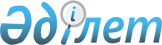 Қазақстан Республикасы Президентiнiң 2002 жылғы 29 қазандағы N 353 өкiмiне өзгерiс енгізу туралы
					
			Күшін жойған
			
			
		
					Қазақстан Республикасы Президентінің 2003 жылғы 8 сәуірдегі N 373 өкімі. Күші жойылды - ҚР Президентінің 2006.01.09. N 1696 жарлығымен.

      "2003 жылы Ресейдегi Қазақстан жылын өткiзу жөнiндегi iс-шараларды дайындау туралы" Қазақстан Республикасы Президентiнiң 2002 жылғы 29 қазандағы N 353  өкiмiне  (Қазақстан Республикасының ПҮАЖ-ы, 2002 ж., N 37, 385-құжат) мынадай өзгерiс енгiзiлсiн:       жоғарыда аталған өкiммен бекiтiлген қосымшада: "Қожақов             - Қазақстан Республикасы Сыртқы iстер 

Асан Егiнбайұлы        министрлiгiнiң Тәуелсiз мемлекеттер 

                       достастығы iстерi және аймақтық 

                       ынтымақтастық жөнiндегi комитетiнiң 

                       төрағасы, хатшы" деген жол мынадай редакцияда жазылсын: "Оңжанов             - Сыртқы iстер вице-министрi, Қазақстан 

Нұрлан Баймолдаұлы     Республикасы Сыртқы iстер министрлiгiнiң 

                       ТМД iстерi жөнiндегi комитетiнiң төрағасы, 

                       хатшы".        Қазақстан Республикасының 

      Президенті 
					© 2012. Қазақстан Республикасы Әділет министрлігінің «Қазақстан Республикасының Заңнама және құқықтық ақпарат институты» ШЖҚ РМК
				